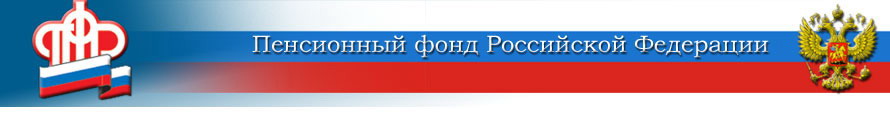 ГОСУДАРСТВЕННОЕ УЧРЕЖДЕНИЕ –ОТДЕЛЕНИЕ ПЕНСИОННОГО ФОНДА РОССИЙСКОЙ ФЕДЕРАЦИИПО ЯРОСЛАВСКОЙ ОБЛАСТИ        __________________________________________________________________       150049 г. Ярославль,     			                         пресс-служба  (4852) 59  01  28       проезд Ухтомского, д.5                                		                       факс       (4852) 59  02  82                                  					                  	            e-mail:    smi@086.pfr.ruПенсионный фонд России подвел итоги переходной кампании 2019 года           Пенсионный фонд России подвел итоги переходной кампании 2019 года по переводу пенсионных накоплений в негосударственные пенсионные фонды и управляющие компании.          Согласно им за прошлый год в ПФР было подано 345 тыс. заявлений о переводе средств. По сравнению с кампанией 2018 года количество заявлений сократилось в 5,7 раза (с 2 млн), на что прежде всего повлияли новые правила перехода в другой фонд, вступившие в силу с начала 2019-го, а также информирование о потерях при досрочном переводе средств ранее пяти лет.          К рассмотрению также были приняты 195,4 тыс. заявлений о срочном переходе к новому страховщику (по истечении пяти лет), поданные в 2015 году.          В итоге из 540,4 тыс. рассмотренных заявлений положительное решение вынесено по 432,4 тыс. заявлений, то есть по 80%.          В соответствии с удовлетворенными заявлениями больше всего участников переходной кампании (187,3 тыс. человек, или 43,3%), как и в прошлом году, перешли из одного негосударственного пенсионного фонда в другой. В связи с реорганизацией НПФ такой переход сделали 14 тыс. человек.          138,8 тыс. человек (32,1% всех участников кампании) перевели пенсионные накопления из ПФР в НПФ, 104,9 тыс. человек (24,3%) вернулись из НПФ в ПФР, 1,4 тыс. участников (0,3%) сменили управляющую компанию, оставшись в ПФР.           Особенностью переходной кампании прошлого года стало информирование граждан о последствиях преждевременной смены пенсионного фонда, а также возможность отозвать ранее поданное заявление о переходе в новый фонд. В течение 2019 года Пенсионный фонд направил 3,7 млн уведомлений о сумме потерь при досрочном переводе средств и принял 10,8 тыс. уведомлений граждан об отмене перехода в другой фонд.         В результате доля досрочных переходов по итогам прошлого года сократилась до 60,5% (с 95,8% в 2018-м), а потери граждан из-за досрочного перевода накоплений стали наименьшими по сравнению с кампаниями предыдущих лет.         Помимо этого, доля участников переходной кампании, вернувшихся из НПФ в ПФР, выросла по сравнению с 2018 годом более чем в пять раз: с 4,6% до 24,3%.           По итогам прошлого года Пенсионный фонд России передал в негосударственные фонды 12,2 млрд рублей и 0,3 млрд рублей направил в управляющие компании.          Сумма инвестиционного дохода, зачисленная ПФР в резерв по обязательному пенсионному страхованию в результате досрочного перехода граждан из ПФР в НПФ, составила 2 млрд рублей.           Сегодня пенсионные накопления в государственной управляющей компании ВЭБ.РФ формируют 38,6 млн застрахованных лиц, в негосударственных пенсионных фондах – 37,4 млн граждан, в частных управляющих компаниях – 0,3 млн граждан.           Напомним, заявление о переводе пенсионных накоплений в другой фонд или управляющую компанию принимается до 1 декабря. Подать его можно через электронный сервис портала Госуслуг.                         Пресс-служба ПФР